ELA Careers Programme 2020/21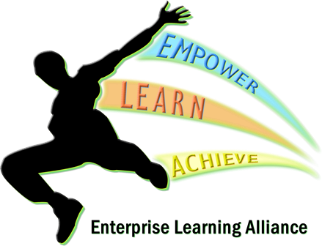 Term 1: Term 2: Term 3: Term 4: Term 5: Term 6: Activity Gatsby Benchmark YR Group 1:1 Careers Guidance & Future/Next steps planning 3 & 8 11 Visits to Post 16 Providers (on a case-by-case basis)3 & 7 11 Parent consultation day 2, 3 & 8 All EBP – 1:1 Work Experience Interviews: Westwood  Southwood 3 11 Priorities for the term: Obtain destination data for all yr 11 leavers. Follow-up support for yr 11 leavers (could include home visits, meetings, provider       visits etc). Destination data to be shared with KCC. Activity Gatsby Benchmark YR Group 1:1 Careers Guidance & Future/Next steps planning 3 & 8 11 Visits to Post 16 Providers (on a case-by-case basis) 3 & 7 11 Sessions with DWP to run alongside PSE ‘Choices and Pathways’ Westwood2, 4 & 511Sessions with DWP to run alongside PSE ‘Choices and Pathways’ Southwood  2, 4 & 511Sessions with KATO to run alongside PSE ‘Choices and Pathways’ Westwood  2, 4 & 5  11Sessions with KATO to run alongside PSE ‘Choices and Pathways’ Southwood  2, 4 & 511Priorities for the term: KC4U login details to be obtained from The Education People for all yr 11 pupils. Post 16 applications to begin. Begin gathering intended destination data for all yr 11 pupils. Update destination data for yr 11 leavers. Activity Gatsby Benchmark YR Group 1:1 Careers Guidance & Future/Next steps planning 3 & 8 11 Visits to Post 16 Providers (on a case-by-case basis) 3 & 7 11 Work Experience: Westwood Southwood 6 11 Parent consultation day 2, 3 & 8 All Priorities for the term: Intended destination data to be submitted to KCC. Support for yr 11 pupils at college/training provider interviews. 2019 leaver data check. Activity Gatsby Benchmark YR Group 1:1 Careers Guidance & Future/Next steps planning 3 & 8 11 National Careers Week: Staff sharing career journeys Careers section in each subject lesson (teacher led)?? 2 & 4 All Visits to Post 16 Providers (on a case-by-case basis) 3 & 7 11 Priorities for the term: Post 16 applications Support for yr 11 pupils at college/training provider interviews Individual visits to training providers Activity Gatsby Benchmark YR Group YR Group 1:1 Careers Guidance & Future/Next steps planning 3 & 8 9- 11 Visits to Post 16 Providers (on a case-by-case basis) 3 & 7 11 Sessions with DWP to run alongside PSD ‘Choices and Pathways’ Northwood2, 4 & 57, 8 and 9Sessions with DWP to run alongside PSE ‘Choices and Pathways’ Southwood2, 4 & 57, 8 and 9Sessions with DWP to run alongside PSE ‘Choices and Pathways’ Westwood2, 4 & 510Sessions with DWP to run alongside PSE ‘Choices and Pathways’ Southwood2, 4 & 510Sessions with KATO to run alongside PSE ‘Choices and Pathways’ Westwood2, 4 & 510Sessions with KATO to run alongside PSE ‘Choices and Pathways’ Southwood2, 4 & 510Parent consultation day 2, 3 & 8AllPriorities for the term: September Guarantee data to be obtained for all yr 11 pupils. Support for yr 11 pupils at college/training provider interviews. Activity Gatsby Benchmark YR Group 1:1 Careers Guidance & Future/Next steps planning 3 & 8 9-11 Visits to Post 16 Providers (on a case-by-case basis) 3 & 7 11 Parent consultation day 2, 3 & 8 All Priorities for the term: Identification of potential NEETs and liaison with The Education People. September guarantee data to be submitted to KCC. 